C.E.M. do Campo Cultivando o Saber Diretora: Adriana PiaiaProfessora: Tatiane Aparecida Paz Aluno (a):_______________________________________________________________________________4º  anoÁgua Doce , 22 de junho a 03 de julho de 2020SEGUNDA- FEIRANESTA SEMANA VAMOS TRABALHAR SOBRE FESTA JUNINALeia o texto.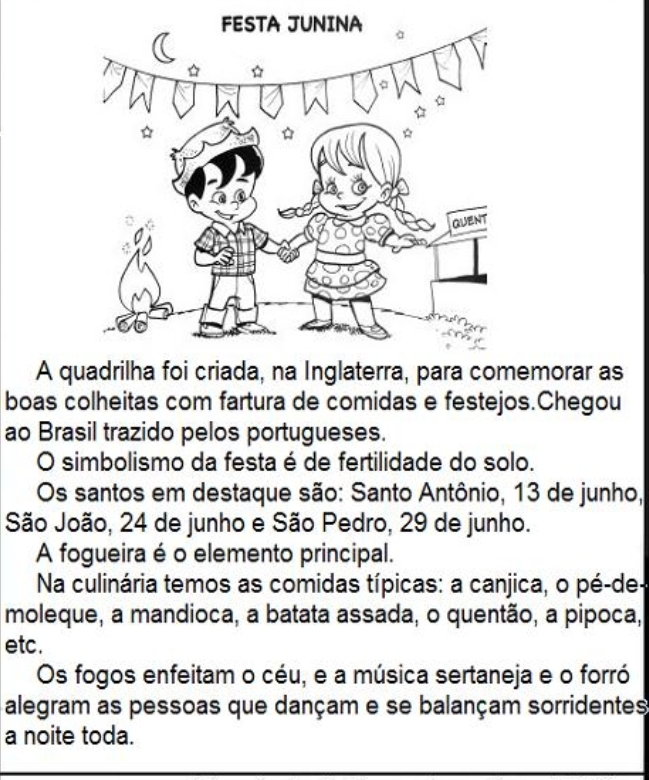 Copie o texto e responda as questões: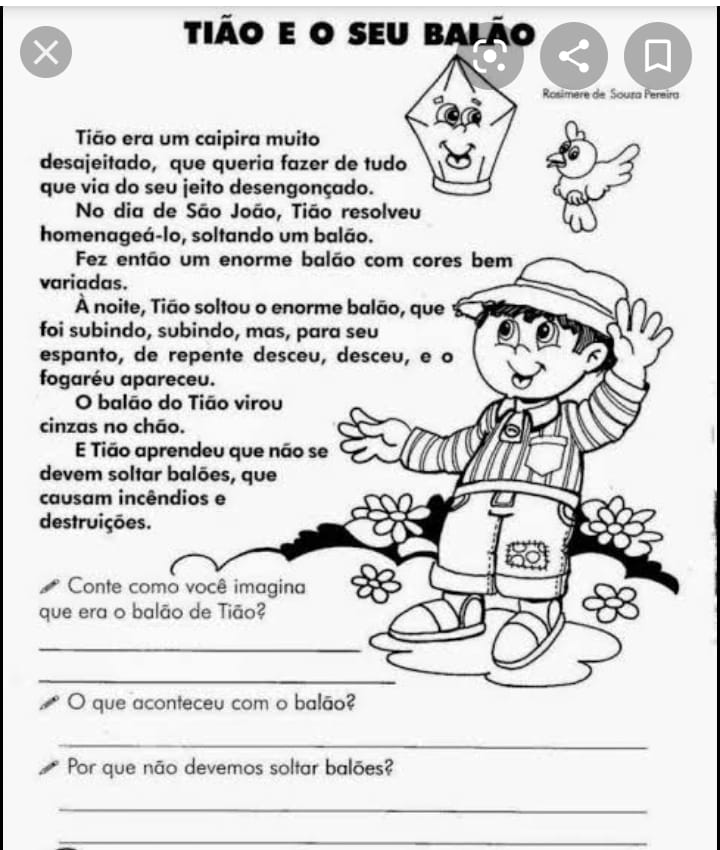 Resolva os problemas:1- A Escola Pantoja pretende arrecadar R$1500,00 em votinhos de Rainha da Pipoca e Rei do Amendoim. Com essa quantia poderá comprar os ingredientes para fazer as comidas e bebidas para o grande Arraiáda escola. A diretora da escola gastará R$ 578,80 no supermercado, R$495,00 no açougue e R$287,00 em refrigerantes. Quanto gastará ao todo? Quanto receberá de troco se levar a quantia de R$1500,00 pretendidos ser arrecadados em votos?Operações: Respostas:2- Para a Festa Junina serão feitos os seguintes salgados:Coxinhas                              2950Pastéis                                  1896Empadas                              1376Espetinhos                           1345Bolinhas de queijo              1240Qual o salgado terá a maior quantidade?Quantas coxinhas serão feitas a mais que as empadas?Quantos salgados serão feitos ao todo?           3- Observe a tabela de preços e       responda as questões: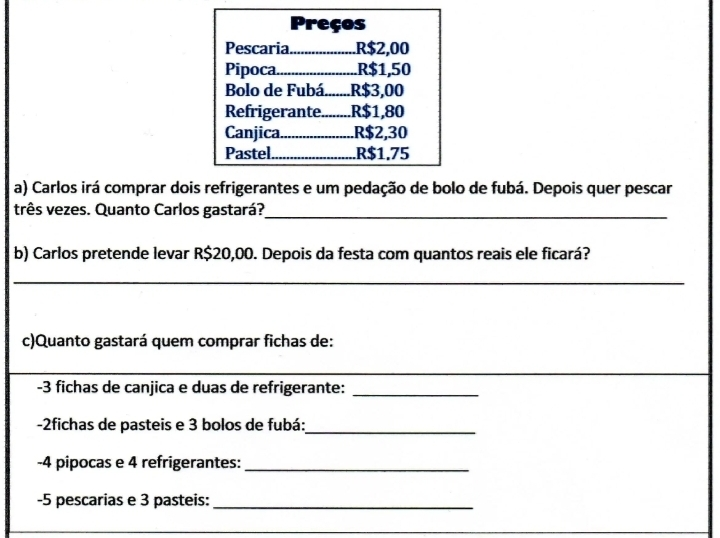 HISTÓRIA APOSTILA: Pág 242 a 251, ler e responder: A mineração e o surgimento de cidades.TERÇA- FEIRA Com as sílabas forme o máximo de palavras possíveis.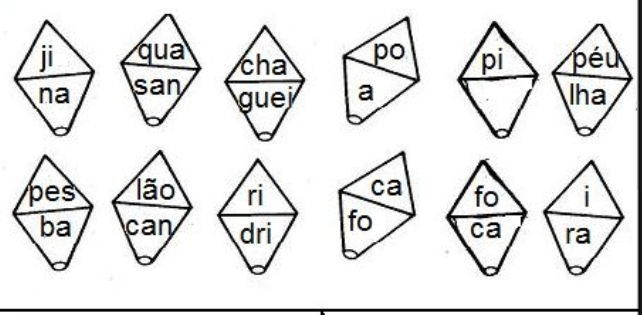 MATEMÁTICAAPOSTILA: Pág 101 a 104, ler e responder.	CIÊNCIASAPOSTILA: Pág 177 a 182, ler e responder.QUARTA-FEIRA 	GEOGRAFIAAPOSTILA: Pág 271 a 276, ler e responder: O trabalho e a transformação das paisagens.	PORTUGUÊSAPOSTILA: Pág 32 a 36, ler e responder: Tem mensagem para você.QUINTA- FEIRA Copie e responda: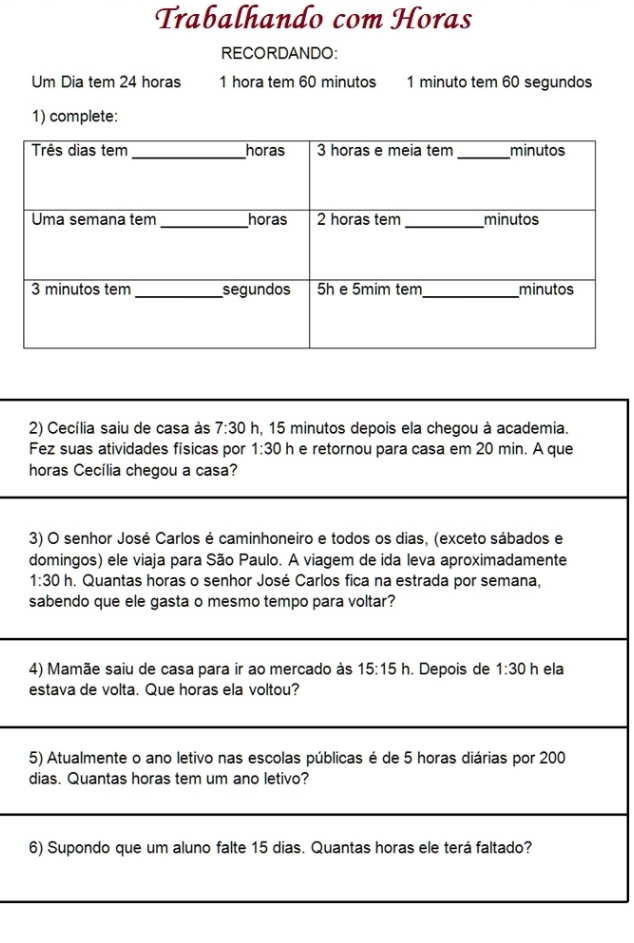 Complete. Se janeiro é o mês 1,Outubro é o mês ----------Dezembro é o mês --------Agosto é o mês ---------Junho é o mês --------Copie e complete o quadro: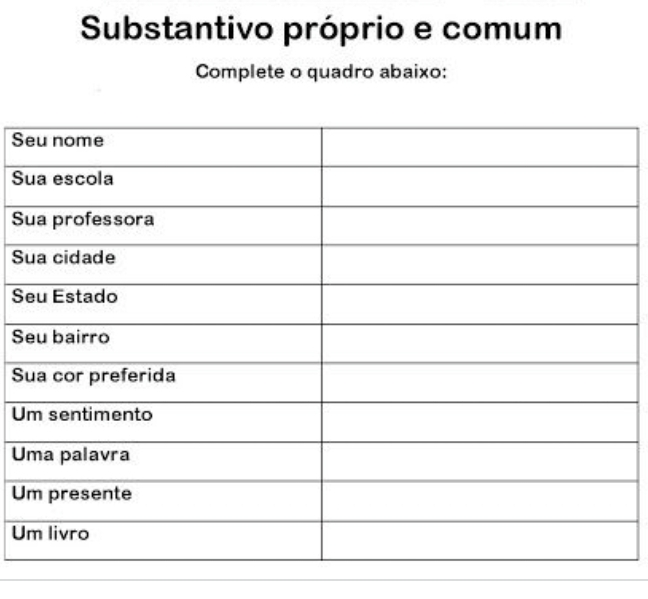 APOSTILA: Pág 37 a 40, ler e responder: Uma troca de bilhetes.SEXTA- FEIRA Copie e complete o texto usando as palavras do quadro: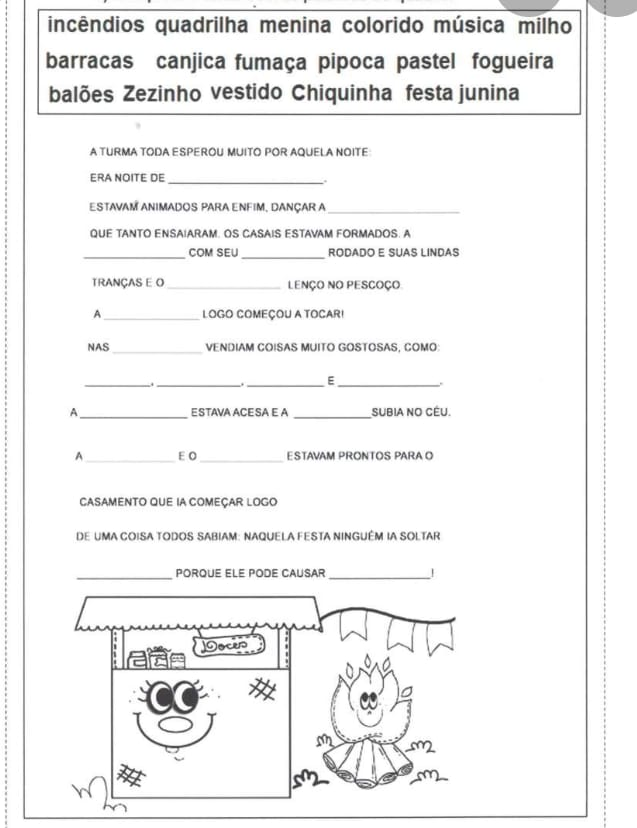 Resolva os problemas:A mãe de Carlos saiu de casa as 8 horas da manhã para trabalhar e voltou as 17 horas. Quantas horas ela ficou fora de casa?São 9 horas da manhã, eu almoço as 12 horas. Quantas horas falta para o almoço?Se o ponteiro pequeno de um relógio andou 5 horas, quantos minutos andou o ponteiro pequeno?Se Lucas nasceu em 1970. Hoje estamos em 2020, quantas décadas ele já viveu?ARTEFAÇA UM DESENHO BEM CRIATIVO SOBRE FESTA JUNINAENSINO RELIGIOSO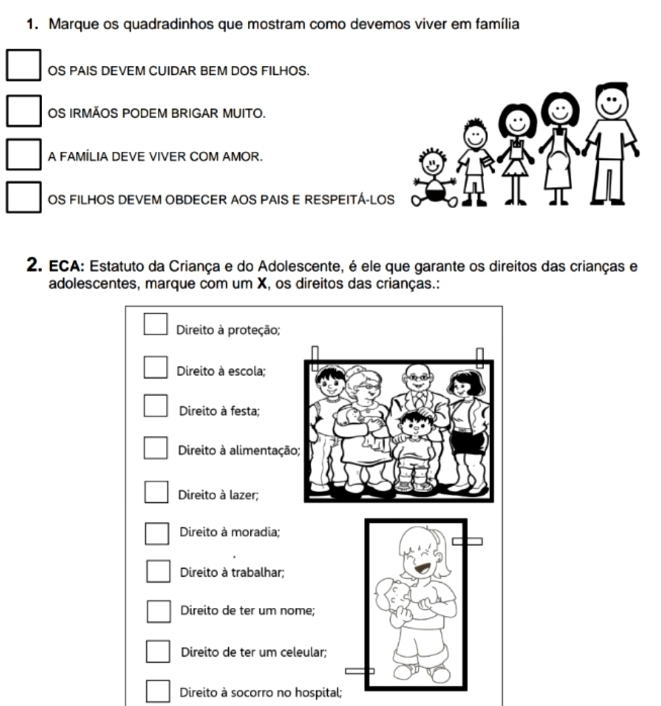 